	GOVERNMENT OF THE DISTRICT OF COLUMBIA	DEPARTMENT OF TRANSPORTATION	250 M ST SE, 6TH FLOOR 	WASHINGTON DC 20003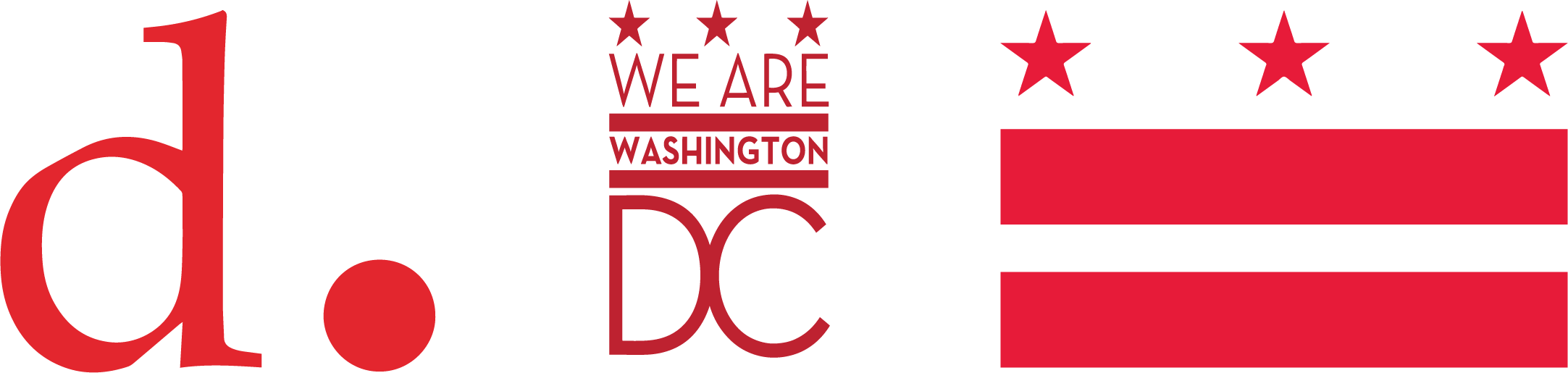 We are forwarding to you:To Submittal Reviewers for Submittals with Steel and Iron Components: Buy America policies require domestic supply and manufacturing processes (all manufacturing processes including application of a coating) for all steel or iron products that are permanently incorporated in a Federal-aid highway construction project. Buy America also applies to any steel or iron component of a manufactured product regardless of the overall composition of the manufactured product (e.g. Buy America applies to the steel wire or steel reinforcing components of a precast reinforced concrete pipe). Buy America certificates must be included. Note:By:    	Date: To: Re: DCKA--C- F.A.P No:  ()EstimatesRFISubmittalPlansRFI ResponseSubmittal ResponseSamplesShop DrawingsChange OrderBookReportsDiskPrintsCopy of LetterBuy America CertificatesNo of CopiesLast DatedDescriptionThese are transmitted:These are transmitted:These are transmitted:These are transmitted:For ApprovalFor your useReturnCorrected printsAs requestedResubmitCopies of review	SubmitCopies for distributionFor review & commentNo exception takenRevise and resubmitMake corrections noted